KUALITAS PELAYANAN ADMINISRATIF DI DINAS KEPENDUDUKAN DAN PENCATATAN SIPIL KABUPATEN BANDUNG BARAT (STUDI KASUS PELAYANAN KTP)Oleh :Lili Abdul Jalil122010102SKRIPSIDiajukan untuk memenuhi syarat dalam menempuh ujian sidang sarjana program strata satu (S1) pada Jurusan Ilmu Administrasi Negara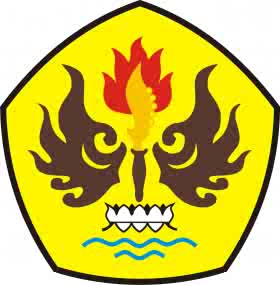 JURUSAN ILMU ADMINISTRASI NEGARAFAKULTAS ILMU SOSIAL DAN ILMU POLITIKUNIVERSITAS PASUNDAN BANDUNG2016SURAT PERNYATAANBersama surat ini, saya menyatakan: 1. Skripsi ini, asli hasil karya tulis saya sendiri dan belum pernah diajukan untuk mendapatkan gelar akademik (sarjana, magister, atau doktor), baik di Universitas Pasundan maupun di Perguruan Tinggi lainnya. 2. Skripsi ini murni gagasan, rumusan, hasil karya sendiri tanpa bantuan pihak lain kecuali arahan dari para pembimbing dan penguji/pembahas. 3. Skripsi ini, didalamnya tidak memuat karya atau pendapat yang telah ditulis dan dipublikasikan oleh orang lain, kecuali secara tertulis dengan jelas sebagai rujukan dan dicantumkan dalam daftar pustaka. 4. Pernyataan ini saya buat dengan sesungguhnya dan apabila di kemudian hari terdapat penyimpangan dan ketidakbenaran dalam pernyataan ini, maka saya bersedia menerima sanksi akademik berupa pencabutan gelar yang telah diperoleh berdasarkan karya tertulis ini, serta sanksi lainnya sesuai dengan norma dan hukum yang diberlakukan di Perguruan Tinggi ini. Bandung, April 2016Yang membuat pernyataan                                                                      Lili Abdul Jalil                                                                      122010102Bukankah Kami telah melapangkan untukmu dadamu?, dan Kami telah menghilangkan darimu bebanmu, yang memberatkan punggung mu? Dan Kami tinggikan bagimu sebutan(nama) mu, karena sesungguhnya sesudah kesulitan itu ada kemudahan. Maka apabila kamu telah selesai (dari sesuatu urusan), kerjakanlah dengan sungguh-sungguh (urusan) yang lain, dan hanya kepada Tuhanmulah hendaknya kamu berharap. (Q.S. Alam Nasyrah; 1-8)Hidup adalah tentang bagaimana mengelola segala hal dengan cerdas dan bijak Berbahagialah orang yang ucapannya zikir, diamnya pikir, dan pandangannya mengambil pelajaran”. (Nabi Isa A.S.)Lakukan yang terbaikBerikan yang terbaikJalani dengan cara yang baikNiatkan untuk hal-hal yang baik Lili Abdul Jalil   Luhung Elmuna Pengkuh Agamana Jembar Budayana Visi Menjadi komunitas akademik peringkat internasional yang mengusung nilai Sunda dan Islam di tahun 2021 Misi Menyelenggarakan pendidikan tinggi bertaraf internasional Mewujudkan penelitian bertaraf internasional Menyelenggarakan pengabdian kepada masyarakat untuk meningkatakan martabat manusia Menjaga, memelihatra dan mengembangkan budaya Sunda Menjaga, memelihara dan mengembangkan Syi’ar Islam ABSTRAKPermasalahan yang dikaji dalam penelitian ini adalah mengenai Kualitas Pelayanan KTP di Dinas Kependudukan dan Pencatatan Sipil Kabupaten Bandung Barat. Hal ini ditandai dengan belum optimalnya kemampuan pegawai dalam melaksankan pelayanan. Penelitian ini bertujuan untuk mengetahui secara jelas pelaksanaan kualitas pelayanan KTP di Dinas Kependudukan dan Pencatatan Sipil Kabupaten Bandung Barat serta untuk mengetahui hambatan – hambatan pelaksanaan pelayanan dalam pencapaian kualitas pelayanan KTP. Metode penelitian yang digunakan pada penelitian ini menggunakan metode deskriptif analisis, sedangkan teknik penelitian yang dipakai adalah penelitian kepustakaan dan penelitian lapangan yang meliputi observasi non partisipan, serta penyebaran angket yang menggunakan teknik sensus yang diberikan kepada 30 responden. Berdasarkan penelitian yang dilakukan, pelaksanaan pelayanan belum sepenuhnya menggunakan prinsip – prinsip kualitas pelayanan sehingga pelayanan yang diberikan saat ini belum mecapai kualitas pelayanan. Hambatan – hambatan yang dihadapi yaitu kurangnya fasilitas fisik penunjang pelayanan, kurangnya kemampuan pegawai dalam memberikan pelayanan sesuai dengan apa yang dijanjikan, serta kompetensi pegawai yang berbeda-beda. Usaha – Usaha yang dapat dilakukan adalah menambah fasilitas sarana dan prasarana penunjang pelayanan, melakukan bimbingan dan praktek kepada pegawai sehingga kompetensi dan kemampuan pegawai sama. Saran yang dapat diberikan peneliti untuk menghasilkan pelayanan yang lebih baik hendaknya penerapan tentang memberikan pelayanan yang baik harus dipahami oleh setiap pegawai yang memberikan pelayanan. ABSTRAKIsu nalungtik dina ulikan ieu ngeunaan Kualitas Layanan KTP Élmu di Departemen Penduduk jeung Pendaftaran Sipil Bandung Kabupaten Kulon. Hal ieu dicirikeun ku kamampuhan optimal pagawé di ngalaksanakeun layanan. Ulikan ieu boga tujuan pikeun nangtukeun jelas palaksanaan KTP kualitas ladenan di Departemen Penduduk jeung Pendaftaran Sipil Kabupaten Bandung Barat ogé pikeun nangtukeun halangan - halangan ka palaksanaan layanan di achieving kualitas ID ladénan.métode anu digunakeun dina ieu panalungtikan ngagunakeun métode analisis deskriptif, sedengkeun téhnik panalungtikan anu dipaké nyaéta panalungtikan perpustakaan jeung panalungtikan widang nu ngawengku observasi non-pamilon, ogé sosialisasi tina angket sensus anu make téhnik dibikeun ka 30 responden. Dumasar panalungtikan, palaksanaan layanan teu acan pinuh ngagunakeun prinsip - prinsip kualitas layanan ku kituna layanan nu disadiakeun ayeuna ragrag balik kualitas layanan.Halangan - halangan Nyanghareupan nyaéta kurangna ladenan pangrojong sarana fisik, kurangna kamampuh pagawé pikeun nyadiakeun ladenan luyu jeung naon ieu jangji, ogé kompetensi karyawan nu beda. Usaha - usaha anu bisa dipigawé pikeun nambahkeun fasilitas infrastruktur sareng ladenan infrastruktur ngarojong, ngalaksanakeun jeung hidayah prakték ka pagawé ku kituna kompetensi jeung kamampuh pagawé sapuk.Saran bisa dibikeun panalungtik pikeun ngahasilkeun ladenan leuwih alus dina aplikasi kudu nyadiakeun layanan alus kudu dipikaharti ku unggal pagawe anu nyadiakeun jasa.ABSTRACT Issues examined in this study is about Quality of Care ID card at the Department of Population and Civil Registration Bandung Regency West. It is characterized by optimal capability of employees in implementing the service. This study aims to determine clearly the implementation of service quality ID cards in the Department of Population and Civil Registration Bandung Regency West as well as to determine the barriers - barriers to the implementation of services in achieving quality of service ID.The method used in this research using descriptive analysis method, while the research techniques used is library research and field research that includes non-participant observation, as well as the dissemination of census questionnaires that use the technique given to 30 respondents. Based on the research, implementation of the service is not yet fully using the principle - the principle of quality of service so that the service provided is currently falling behind the quality of service.Barriers - barriers faced is the lack of physical facilities support services, the lack of the ability of employees to provide services in accordance with what was promised, as well as the competence of the employees are different. Effort - effort that can be done is to add infrastructure facilities and supporting infrastructure services, conduct and practice guidance to employees so that the competence and ability of employees alike.Advice can be given researchers to produce better services on the application should provide a good service should be understood by every employee who provides services.KATA PENGANTAR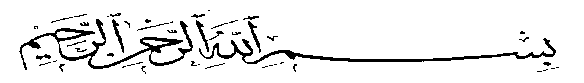 Assalamualaikum Wr. Wb. Puji dan syukur peneliti panjatkan kehadirat Allah SWT, karena atas rahmat dan hidayah-Nya, dengan izin dan pertolongan-Nya, peneliti dapat menyelesaikan laporan penelitian ini. Semoga setiap toreh senyum dan tetes air mata yang menyertai penyusunan laporan ini senantiasa bermakna untuk pembelajaran hidup dan proses penyempurnaan diri. Mudah-mudahan penelitian ini mendapat nilai ibadah di sisi Allah, bukan hanya bagi peneliti namun juga bagi seluruh pihak yang secara langsung ataupun tidak langsung telah membantu peneliti dalam kegiatan dan penyelesaian penelitian ini. Shalawat serta salam, peneliti sampaikan kepada Rosulullah Muhammad SAW, teladan manusia, atas tersampaikannya risalah Allah SWT di muka bumi ini yang menghantarkan manusia dari gelap gulita menuju cahaya terang benderang Islam. Shalawat serta salam juga semoga tercurah kepada keluarga beliau, para sahabat, dan para pengikut beliau yang senantiasa istiqomah di jalan Allah SWT dan semoga kita termasuk ke dalam barisan orang-orang tersebut. Skripsi dengan judul penelitian Kualitas Pelayanan Administratif Di Dinas Kependudukan Dan Pencatatan Sipil Kabupaten Bandung Barat  (Studi Kasus Pelayanan KTP) ini di ajukan untuk memenuhi syarat Ujian/sidang Sarjana Strata Satu (S1) pada Jurusan Administrasi Negara Fakultas Ilmu Sosial dan Ilmu Politik Universitas Pasundan Bandung.Peneliti menyadari bahwa dalam penyusunan Skripsi ini mungkin masih jauh dari sempurna, banyak kekurangan, kelemahan dan kesalahan dari segi penulisan, isi atau yang lainnya, hal ini mungkin karena pengetahuan dan pengalaman serta kemampuan yang peneliti miliki masih terbatas. Oleh karena itu dengan lapang dada peneliti menerima kritik, maupun saran yang bersifat membangun guna meningkatkan kemampuan dan pengetahuan peneliti di masa yang akan datang. Terwujudnya laporan ini tidak terlepas dari bantuan, bimbingan, dan do’a yang sangat berharga dari berbagai pihak. Untuk itu perkenankanlah pada kesempatan ini, dengan segala kerendahan hati peneliti mengucapkan rasa terimakasih dan rasa hormat yang setinggi-tingginya kepada : Bapak Prof. Dr. Ir. H. Eddy Jusuf, S.p,M.Si,M.Kom selaku Rektor Universitas Pasundan Bandung. Bapak M. Budiana SIP, M.Si selaku Dekan FISIP Universitas Pasundan Bandung. Bapak Drs. Rudi Martiawan, M.Si. selaku Ketua Jurusan Ilmu Administrasi Negara FISIP Universitas Pasundan Bandung sekaligus sebagai dosen wali. Semoga Allah SWT membalas semua kebaikan pihak yang telah membantu peneliti dalam penelitian laporan ini. Akhir kata, semoga laporan ini dapat memberikan bermanfaat bagi semua pihak yang memerlukannya. Aamiin. Dr. Iwan Satibi ,S.Sos,.Msi. selaku pembimbing yang telah meluangkan waktunya dalam memberikan nasihat, bimbingan, masukan, serta dukungan dalam penyusunan karya tulis ilmiah ini.Seluruh dosen, staff, pembimbing akademik, dan keluarga besar Jurusan Administrasi Negara Fakultas Ilmu Sosial dan Ilmu Politik Universitas Pasundan terima kasih atas bantuannya selama ini.Kedua orang tua, Ibu Nia Kurniasih dan Bapak Jajang Rohidin yang selalu mendukung, menguatkan serta selalu menyebut nama penulis disetiap doanya sepanjang hari. Terima kasih banyak atas apa yang telah kalian berikan.Untuk adik-adikku Leli Dwi Anggraeni dan Silvia Tri Kania Putri  yang telah mendukung serta senantiasa memberikan doanya kepada penulis.Andini Lestari beserta keluarga, terima kasih atas segala dukungan, semangat dan doa yang telah diberikan.Teman-teman angkatan 2012 yang saling mendukung selama kuliah.Sahabatku Aldi Muhammad Taufik, Riza Fajar, Fitria R Jannah dan Ratnasari  yang selalu memberikan dukungan, doa dan semangatnya kepada penulis.Semoga Allah SWT membalas semua kebaikan kalian semua.Penulis menyadari dalam pembuatan karya tulis ilmiah ini juga tidak terlepas dari kekurangan dan jauh dari sempurna. Oleh karena itu, dengan kerendahan hati penulis menerima saran dan kritik yang membangun demi kesempurnaan karya tulis ilmiah ini.Semoga karya tulis ini dapat bermanfaat bagi penulis khususnya dan pembaca pada umumnya, serta semoga segala perhatian dan bantuan yang telah diberikan mendapat balasan dari Allah SWT. Amin ya Rabb.Wassalamualaikum Wr. Wb. Bandung,  April 2016	    PenelitiDAFTAR RIWAYAT HIDUPA.	Identitas Diri	1. Nama	:	Lili Abdul Jalil	2. Tempat/Tanggal Lahir	: 	Ciamis, 10 Agustus 1994	3. Jenis Kelamin	:	Laki-Laki	4. Agama	:	Islam	5. Alamat	:	Perum GPI Jl. Kecubung No.17 PadalarangB.	Orang Tua	1. Bapak	:	Jajang Rohidin	2. Ibu	:	Nia Kurniasih	3. Alamat	:	Perum GPI Jl. Kecubung No.17 Padalarang C.	PendidikanTK Al- Maqshudiyah lulus tahun 2000SD Negeri sukamaju lulus tahun 2006SLTP Negeri I cipatat lulus tahun 2009SMK Negeri 11 Bandung Lulus Tahun  2012 Tahun 2012 masuk Perguruan Tinggi di Universitas Pasundan Bandung Jurusan Administrasi Negara Fakultas Ilmu Sosial dan Ilmu PolitikDemikian daftar riwayat hidup peneliti, sebagai pelengkap laporan Skripsi yang dibuat dengan sebenarnya.		Bandung, April 2016		               PenelitiDAFTAR ISILEMBAR PENGESAHANMOTTO ABSTRAK ABSTRAK ABSTRACTKATA PENGANTAR 		iDAFTAR RIWAYAT HIDUP		ivDAFTAR ISI		vDAFTAR TABEL 		ixDAFTAR GAMBAR 		xiDAFTAR LAMPIRAN		xiiBAB I PENDAHULUAN Latar Belakang Penelitian 		1 Perumusan Masalah 		5	Tujuan dan Kegunaan Penelitian 		6 Tujuan Penelitian 		6Kegunaan Penelitian 		6 Kerangka Pemikiran 		7 Hipotesis 		9 Lokasi dan Waktu Penelitian		9Lokasi Penelitian 		9 Lamanya Penelitian 		9BAB II TINJAUAN PUSTAKAAdministrasi Negara		10Pengertian Administrasi		10Administrasi Negara		13Fungsi Administrasi		14Kualitas Pelayanan 		14Pengertian Kualitas Pelayanan 		14 Dimensi Kualitas Pelayanan 	`	23Prinsip-Prinsip Kualitas Pelayanan		27Unsur-Unsur Kualitas Pelayanan		29Model Kualitas Pelayanan		32 BAB III METODE DAN OBJEK PENELITIAN Metode Penelitian, Teknik Pengumpuan Data, dan Teknik Analisis Data            		44Metode Penelitian 		44Kualitas Pelayanan 		45Populasi dan sampling 		46Populasi 		46Sampling 		47Taknik Pengumpulan Data		47Teknik Analisi Data		49Objek Penelitian 		50Gambaran Umum Kabupaten Bandung Barat		50Letak Geografis		50Jumlah dan Proporsi Penduduk Berdasarkan Jenis Kelamin/Kecamatan 		52 Kepemilikan Kartu Tanda Penduduk		54Tugas Pokok Fungsi		57Visi dan Misi Dinas Kepndudukan dan Pencatatan Sipil Kabupaten Bandung Barat		42Struktur Organisasi		87BAB IV HASIL PENELITIAN DAN PEMBAHASAN Optimalisasi Kualitas Pelayanan	     89Bukti Langsung (Tangibles)	     89Fasilitas Fisik 	     89Penampilan Pegawai 	     91Teknologi Peralatan yang Dipergunakan Oleh Pegawai 	     93Kehandalan (Realibility) 	     94Pelayanan yang Sama untuk Semua Masyarakat tanpa Kesalahan                   	     95Pelayanan Sesuai dengan apa yang dijanjikan secara Akurat dan Terpercaya	     96Daya Tanggap (Responsiveness) 	     98Mampu Memberikan Pelayanan Cepat dengan Penyampaian Informasi yang Jelas	     98Tidak Membiarkan Masyarakat Menunggu Tanpa Alasan yang Jelas	   100Jaminan (Assurance) 	   101Member Informasi yang Jelas Serta Cepat Menanggapi Keluhan Masyarakat	   102Menanamkan Kepercayaan Kepada Masyarakat	   103Pelayanan yang diberikan Mampu Memberikan Suatu Jaminan Kepercayaan	   105Pegawai Memiliki Kemampuan agar Pelayanan dilaksanakan dengn Optimal	   106Memberikan Pelayanan dengan Sopan dan Santun	   108Empati (Empaaty) 	   109Memahami Kebutuhan Masyarakat Secara Spesifik	   109Memberikan Perhatian Serta Berupaya Memahami Keinginan Masyarakat	   111Hambatan-Hambatan dalam Mencapai Kualitas Pelayanan KTP	   112Upaya yang dilakukan untuk Mengatasi Hambatan-Hambatan dalam Mencapai Kualitas Pelayanan KTP	   113BAB V KESIMPULAN DAN SARAN Kesimpulan 	   115Saran 	   118DAFTAR PUSTAKA LAMPIRAN – LAMPIRAN DAFTAR TABEL NO							  HAL2.1 SASARAN DAN MANFAAT SERVICE EXCELLENCE		   22 3.1 OPERASIONALISASI VARIABEL KUALITAS PELAYANAN 	   453.2 JUMLAH PENDUDUK BERDASARKAN PROPORSI DAN JENIS KELAMIN	 533.3 WAJIB KTP TELAH MEMILIKI KTP 	 543.4 WAJIB KTP BELUM MEMILIKI KTP 	 551 TANGGAPAN RESPONDEN TERHADAP KANTOR DINAS KEPENDUDUKAN DAN PENCATATAN SIPIL KABUPATEN BANDUNG BARAT TENTANG FASILITAS FISIK PEGAWAI SUDAH MENDUKUNG DALAM PELAKSANAAN PELAYANAN KTP  	902 TANGGAPAN RESPONDEN TERHADAP DALAM PELAKSANAAN PELAYANAN PENAMPILAN PEGAWAI KANTOR DINAS KEPENDUDUKAN DAN PENCATATAN SIPIL KABUPATEN BANDUNG BARAT SUDAH RAPI 	923 TANGGAPAN RESPONDEN TERHADAP TEKNOLOGI BERUPA PERALATAN DAN PERLENGKAPAN YANG DIPERGUNAKAN PEGAWAI SUDAH MENDUKUNG DALAM PELAKSANAAN PELAYANAN	944 TANGGAPAN RESPONDEN TERHADAP DALAM PELAKSANAAN PELAYANAN PEGAWAI SELALU MEMBERIKAN PELAYANAN YANG SAMA UNTUK SEMUA MASYARAKAT	965 TANGGAPAN RESPONDEN TERHADAP PEGAWAI SENANTIASA MEMBERIKAN PELAYANAN SESUAI DENGAN APA YANG DIJANJIKAN SECARA AKURAT DAN TERPERCAYA	976 TANGGAPAN RESPONDEN TERHADAP PEGAWAI MAMPU MEMBANTU DAN MEMBERIKAN JASA DENGAN CEPAT DAN TEPAT DENGAN PENYAMPAIAN INFORMASI YANG JELAS KEPADA MASYARAKAT	997 TANGGAPAN RESPONDEN TERHADAP DALAM PELAKSANAAN PELAYANAN PEGAWAI TIDAK MENGABAIKAN DAN MEMBIARKAN MASYARAKAT MENUNGGU TANPA ALASAN YANG JELAS	1018 TANGGAPAN RESPONDEN TERHADAP PEGAWAI SELALU MEMBERI INFORMASI YANG MUDAH DIMENGERTI SERTA CEPAT MENANGGAPI KELUHAN MASYARAKAT	1039 TANGGAPAN RESPONDEN TERHADAP PEGAWAI SUDAH MAMPU MENANAMKAN KEPERCAYAAN KEPADA MASYARAKAT	10410 TANGGAPAN RESPONDEN TERHADAP PEGAWAI MAMPU MEMBERIKAN PELAYANAN YANG MAMPU MEMBERIKAN SUATU JAMINAN KEPERCAYAAN	10611 TANGGAPAN RESPONDEN TERHADAP KEMAMPUAN PEGAWAI SUDAH MENDUKUNG DALAM MEMBERIKAN PELAYANAN KEPADA MASYARAKAT DENGAN OPTIMAL	10712 TANGGAPAN RESPONDEN TERHADAP PEGAWAI SELALU MEMBERIKAN PELAYANAN DENGAN SOPAN DAN SANTUN	10913 TANGGAPAN RESPONDEN TERHADAP PEGAWAI MAMPU MEMAHAMI KEBUTUHAN MASYARAKAT SECARA SPESIFIK	11014 TANGGAPAN RESPONDEN TERHADAP PEGAWAI MAMPU MEMAHAMI KEINGINAN MASYARAKAT	112DAFTAR GAMBARGAMBAR							  HAL 2.1 RANTAI PROFIT JASA …………………………………………………403.1 PETA ADMINISTRASI KABUPATEN BANDUNG BARAT	523.2 BAGAN STRUKTUR ORGANISASI DINAS KEPENDUDUKAN DAN PENCATATAN SIPIL KABUPATEN BANDUNG BARAT TAHUN 2015	88DAFTAR LAMPIRAN – LAMPIRANSURAT PENGANTAR ANGKET PETUNJUK PENGISIAN ANGKET DAFTAR PERYANTAAN ANGKET PEDOMAN OBSERVASIPEDOMAN WAWANCARASURAT IZIN PENELITIAN DARI KESBANG KABUPATEN BANDUNG BARATSURAT KETERANGAN TELAH MELAKUKAN PENELITIAN DINAS KEPENDUDUKAN DAN PENCATATAN SIPIL KABUPATEN BANDUNG BARAT